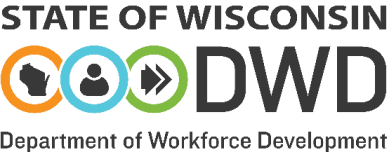 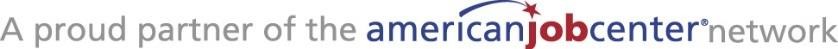 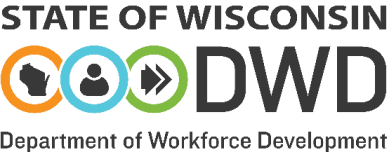 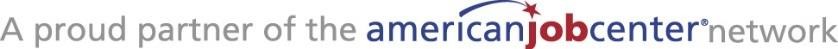 Notice of Local One-Stop Delivery System ChangesThe purpose of this form is to notify DWD-DET of the following changes to certified American Job Centers (AJCs) in the Workforce Development Area (WDA): comprehensive to affiliate status changes, affiliate to comprehensive status changes, andclosures.In the event of these changes, the Workforce Development Board (WDB) must provide a minimum seven-day public notice or longer in accordance with established local policies and procedures.Please contact your Local Program Liaison if there are American Job Centers in the WDA that have not been certified. As a representative of  and on behalf of the counties within the WDA, I hereby notify the state of changes to the certified American Job Centers in the WDA's One-Stop Delivery System. We assure DWD-DET that   maintains at least one certified comprehensive American Job Center, as required by 20 CFR 678.300(c).This form must be completed and submitted to the WIOA Governance & EO Specialist within 30 days of the change. Printed Name of Chief Elected Official 	   	Signature of Chief Elected Official 	 	Date Printed Name of Workforce Development      Signature of WDB Director	                  Date	 	 STATUS CHANGES: The following American Job Centers have changed their status. STATUS CHANGES: The following American Job Centers have changed their status. STATUS CHANGES: The following American Job Centers have changed their status. STATUS CHANGES: The following American Job Centers have changed their status. STATUS CHANGES: The following American Job Centers have changed their status. Name of CenterAddressFromToEffective DateCLOSURES: The following American Job Centers have permanently closed since the WDA's most recent American Job Center certification. CLOSURES: The following American Job Centers have permanently closed since the WDA's most recent American Job Center certification. CLOSURES: The following American Job Centers have permanently closed since the WDA's most recent American Job Center certification. Name of CenterAddressEffective Date